      Севастопольская городская организация Профсоюза работников образования и науки 7 октября 2023г. пригласила воспитателей  дошкольных учреждений,  педагогов дополнительного и профессионального образования,  студентов Академии труда и социальных отношений на  VII  Форум молодых педагогов «Севастополь и кинематограф».    Во время пленарного заседания молодых педагогов тепло и сердечно приветствовали заместитель губернатора г.Севастополя Михеев Игорь  Анатольевич, директор Департамента образования и науки г.Севастополя  Кривонос Максим Юрьевич,председатель Союза «Севастопольское объединение организаций профсоюзов» Богачёв Вадим Александрович, председатель клуба «Севастопольские наставники» Мельник Светлана Антоновна.     Председатель Севастопольской городской организации Профсоюза работников образования и науки Козлова Татьяна Константиновна поздравила участников Форума с профессиональными праздниками и поблагодарила за верность педагогической профессии, любовь и терпение в воспитании юных севастопольцев.  Образовательная часть мероприятия началась с демонстрации фильма «История Севастополя  1911год».  Создатель фильма, начальник отдела инженерно-технического обеспечения культурно-массовой работы музея Шуневич Сергей Леонидович, познакомил участников с историко-архивными документами, связанными с появлением документального кино в Севастополе.    Викторину «Кино,  как зеркало души, культуры и истории» провела заместитель председателя Белая Вера Юрьевна. Жюри по достоинству оценило знания участников по истории Крыма и Черноморского флота, героических событиях Первой и Второй обороны Севастополя, архитектурных памятников и достопримечательностей города.   Во второй части Форума молодым педагогам были предложены  экскурсии:  «Крылья Победы, посвящённая 8-й   Воздушной армии», «Военно-исторические костюмы», «Оружие Великой Отечественной войны».    При создании видеороликов «Добро пожаловать в кинотеатр Украина» молодые педагоги проявили творческую находчивость и чувство юмора.     Подводя итоги мероприятия, Председатель Татьяна Козлова пожелала молодым педагогам профессионального развития, вручила  подарочные сертификаты на просмотр фильма в ретрокинотеатре «Украина» на двоих. 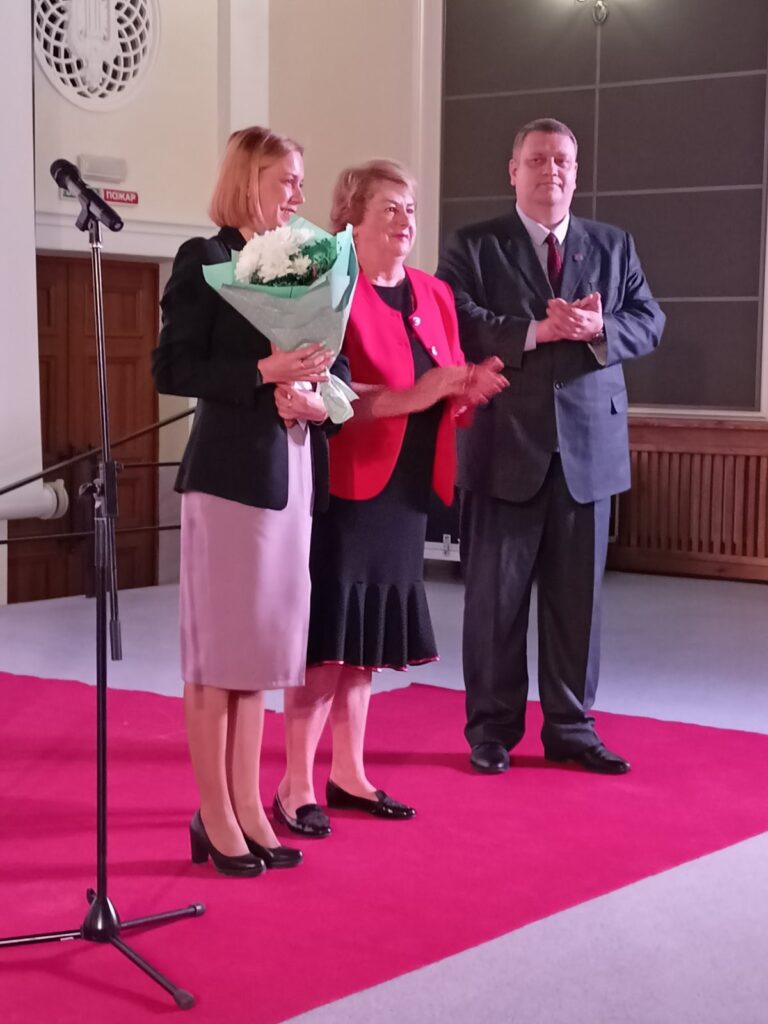 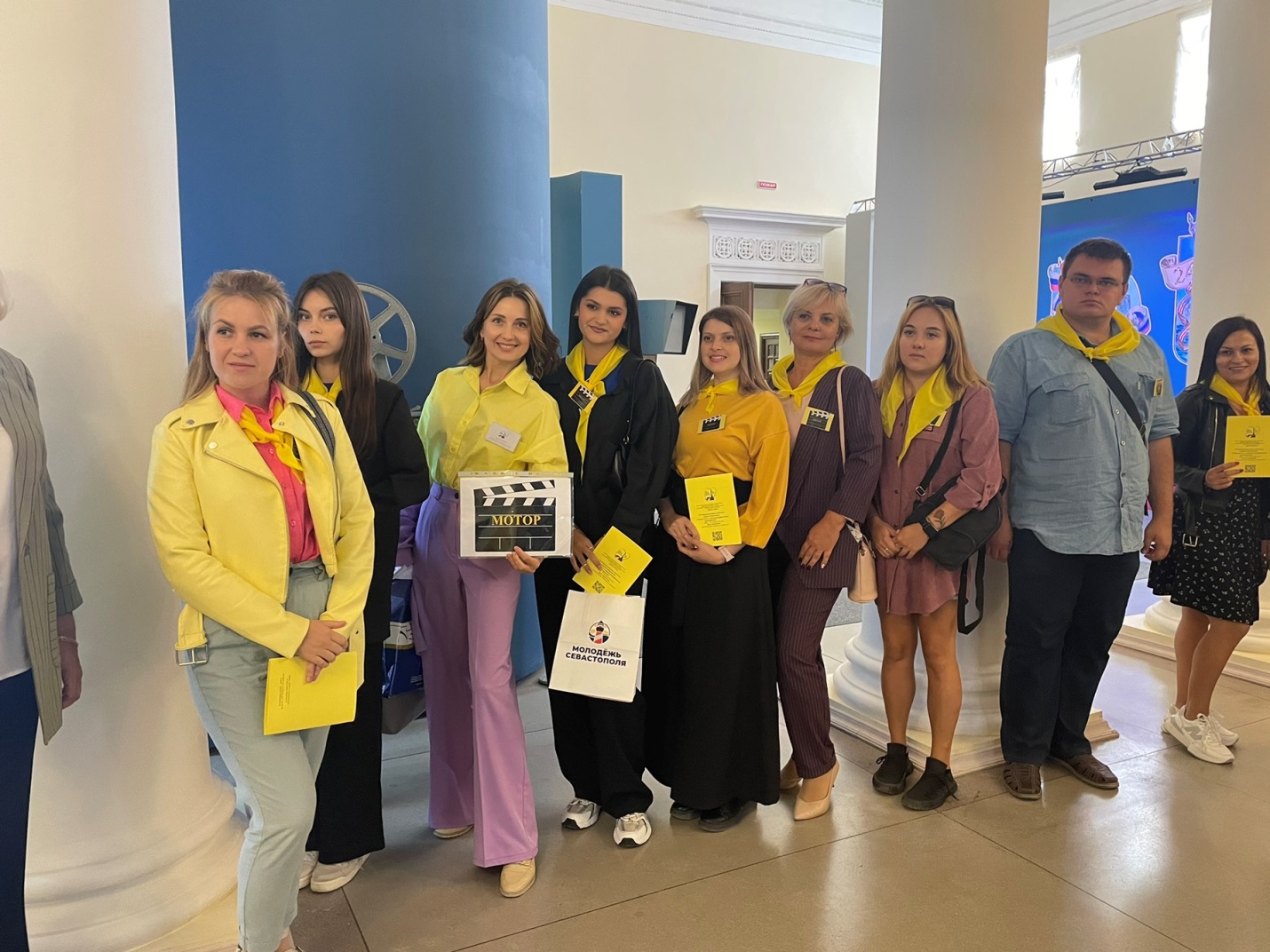 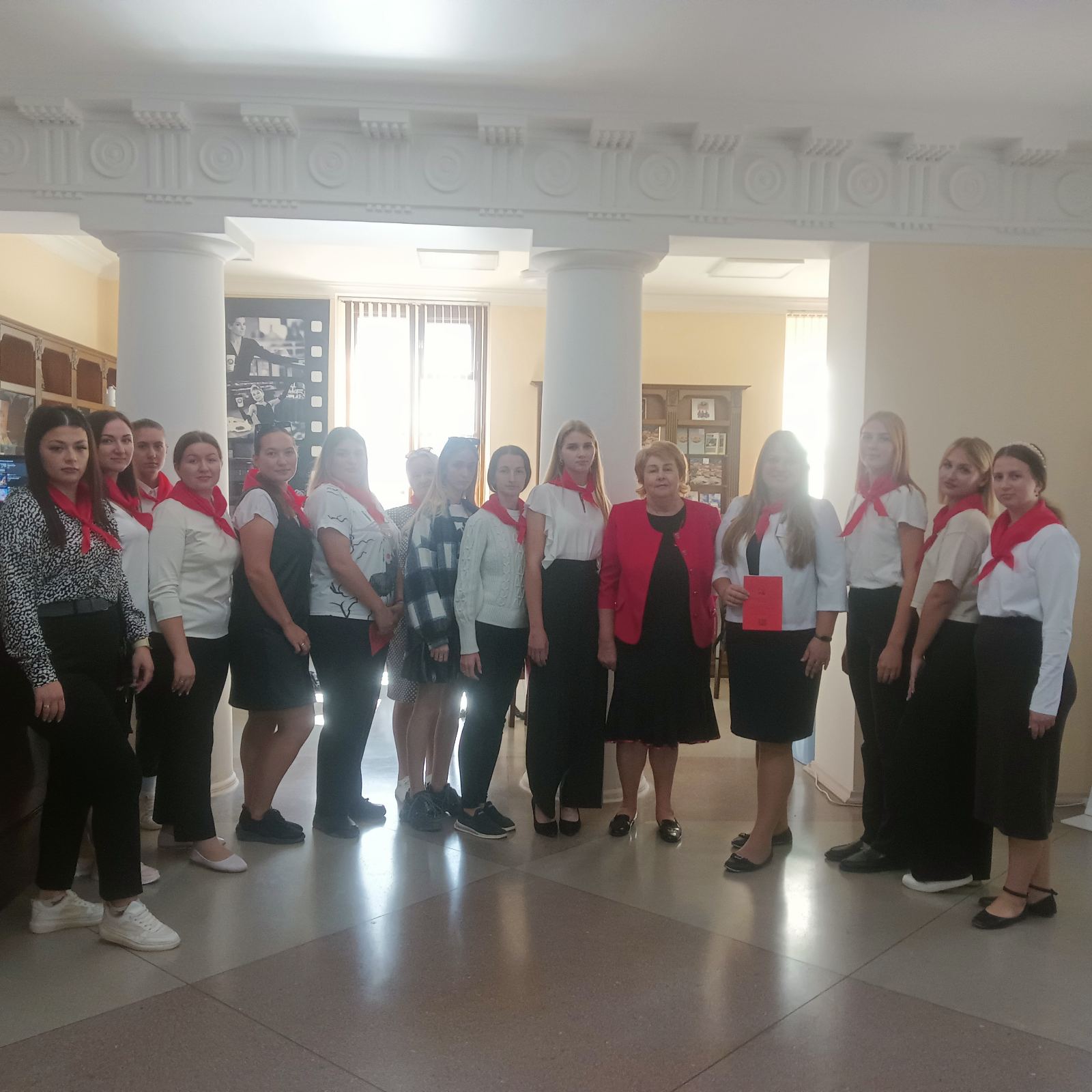 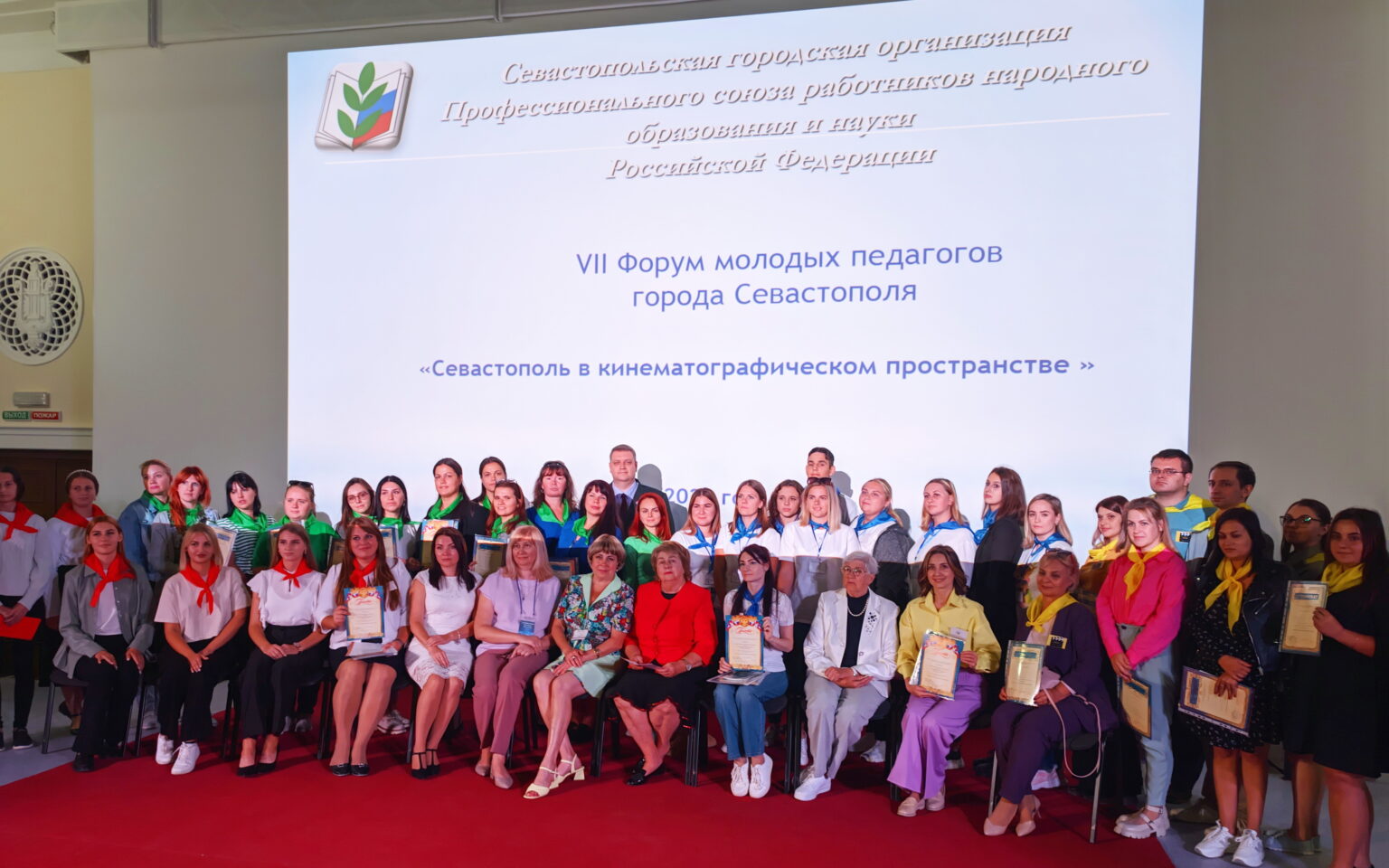                        https://www.youtube.com/watch?v=3q2vbU7xwx0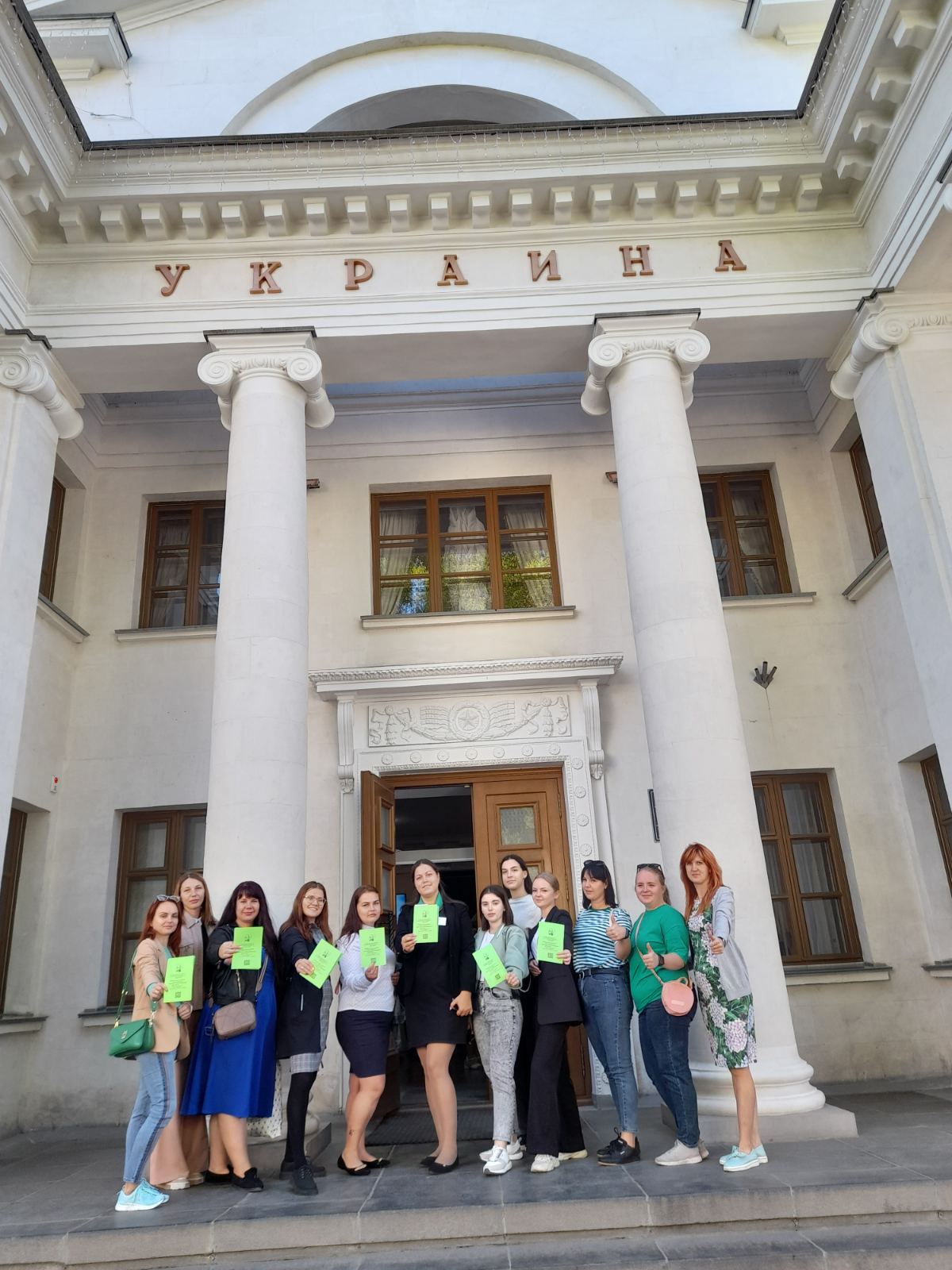 